ЧОРТКІВСЬКА    МІСЬКА    РАДА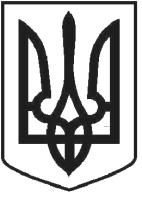 ВИКОНАВЧИЙ КОМІТЕТР І Ш Е Н Н Я (проєкт )2022 року  № Про надання дозволу на розроблення схеми організації дорожнього руху     по вул. Князя Володимира Великого, 8 Г, м. ЧортківРозглянувши заяву Свідніцької Н.І. від 26.05.2022, щодо надання дозволу на розроблення схеми організації дорожнього руху по вул. Князя Володимира Великого, 8 Г, м. Чортків, представлені матеріали, відповідно до Закону України «Про дорожній рух», «Про автомобільні дороги», керуючись статтею 30 Закону України  «Про місцеве самоврядування в Україні» виконавчий комітет міської радиВИРІШИВ :1. Надати Свідніцькій Наталії Іванівній дозвіл на розроблення схеми організації дорожнього руху по вул. Князя Володимира Великого, 8 Г, м. Чортків           (далі – Схема організації дорожнього руху).2. Свідніцькій Наталії Іванівній звернутися до спеціалізованої проектної організації щодо розроблення схеми організації дорожнього руху.3. Розроблену та належним чином погоджену схему організації дорожнього руху подати на розгляд та затвердження виконавчого комітету Чортківської міської ради.4. Копію рішення направити управлінню комунального господарства Чортківської міської ради, заявнику.5. Контроль за виконанням даного рішення покласти на заступника міського голови з питань діяльності виконавчих органів міської ради                         Наталію ВОЙЦЕХОВСЬКУ.Міський голова                                                    	         Володимир ШМАТЬКОН.М. ВойцеховськаН.М. ЗаяцьМ.С. ФаріонВ.С. Грещук 